EEE P802.11
Wireless LANsAbstractThis document describes the calibration scenario for power save and power save related operation parameters. The submission provides operation parameters for power save and describes the calibration scenario.Common Power Model Parameters for all simulation Scenarios Instructions to Editor: Make the following changes:Voltage = 1.1 V, Bandwidth = { 20 MHz }, Band = { 2.4 GHz, 5 GHz }, NSS = { 1 }, Number of TX/RX antennas = { 1 }, TX power per antenna = { 15 dBm }Table 1 – Current consumption in each Power StateTransmit power state is defined as the state when the STA is sending a PPDU.Receive power state is defined as the state when the STA is receiving a PPDU.Listen power state is defined as the state when the STA is performing CCA or actively looking for the presence of a PPDU.Sleep power state is defined as the state when the STA is in Doze state and receiver is off. ** Simulation results presented should clearly indicated what values are used in the generating the simulation results *** If U-APSD is enabled for an AC, then that AC is assumed to be both delivery and trigger enabled Test 5: Power Save Mechanism TestInstructions to Editor: Make the following changes:Goal:This test case is intended to verify the baseline power save mechanism implemented in MAC system simulatorAssumptions: PER = 0PSM test: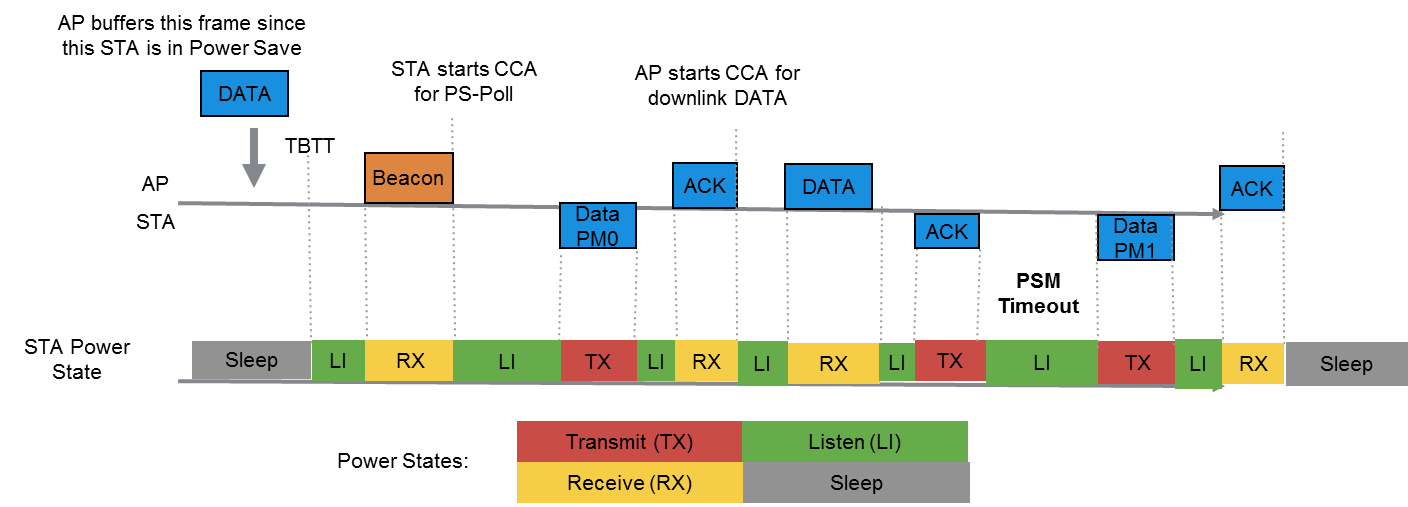 Figure 11 – Example of the frameflow in PSM scenario and non-AP STA Power States. MSDU length: 1500 bytes with CWmin=15  downlink every 200 ms •RTS/CTS [ OFF ]•MCS = [ 0 ]•No A-MPDU aggregation•DTIM = [ 3 ]•PSM timeout = [ 100 ] msPSP test: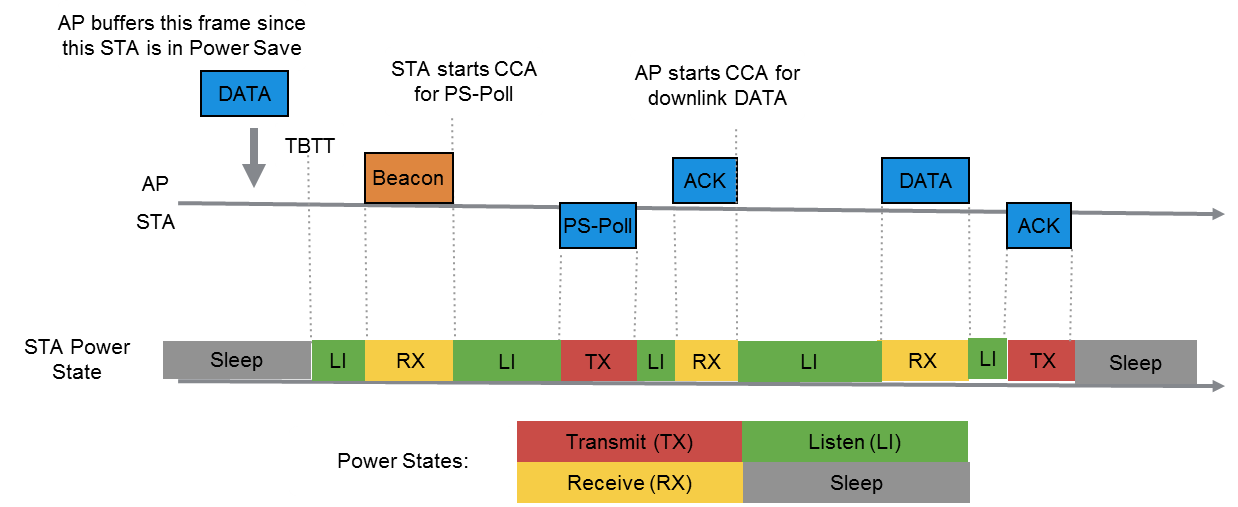 Figure 12 – Example of the frameflow in PSP scenario and non-AP STA Power States. MSDU length: 1500 bytes with CWmin=15  downlink every 200 ms •RTS/CTS [ OFF ]•MCS = [ 0 ]•No A-MPDU aggregation•DTIM = [ 3 ]U-APSD test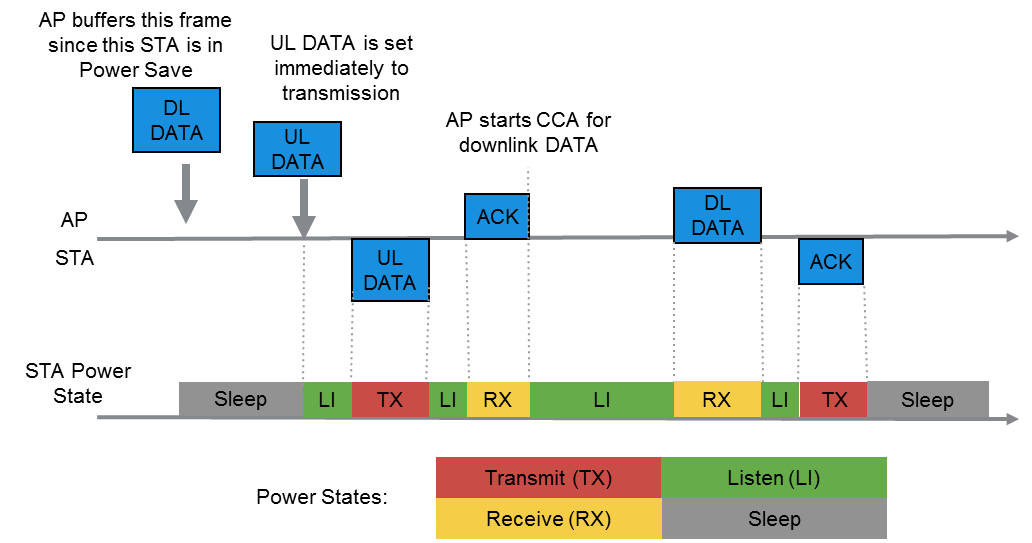 Figure 13 – Example of the frameflow in U-APSD scenario and non-AP STA Power States. U-APSD test MSDU length:  120 bytes with CWmin=15  (assuming 24 kbps codec, once every 40 ms) for both AP and STAPower save test parametersMSDU length: [ 120 bytes with CWmin=7  (assuming 24 kbps codec, once every 40 ms) for both AP and STA, 1500 bytes with CWmin=15  downlink every 200 ms ]RTS/CTS [ OFF ] MCS = [ 0 ] Power model = [ PSM, PSP, U-APSD ]DTIM = [ 3 ], STA may not receive Beacons for TIMMax SP Length = [ 4 ]All ACs are trig	ered and delivery enabled PSM timeout = [ 100 ] msOutput: MAC throughputPer STA energy per TX bit Per STA energy per RX bit Pie chart (breakdown) of time spent in each power state during the course of the simulationPie chart (breakdown) of energy consumed in each power state during the course of the simulationTGax Power Save Calibration ScenarioTGax Power Save Calibration ScenarioTGax Power Save Calibration ScenarioTGax Power Save Calibration ScenarioTGax Power Save Calibration ScenarioDate: November 6, 2014Date: November 6, 2014Date: November 6, 2014Date: November 6, 2014Date: November 6, 2014Authors and ContributorsAuthors and ContributorsAuthors and ContributorsAuthors and ContributorsAuthors and ContributorsNameCompanyAddressPhoneEmailJarkko KnecktNokiaOtaniementie 19b, 02150 Espoo FinlandJarkko.kneckt@nokia.comChinghwa Yu MediaTekPower State parametersPower State parametersPower StateAverage Power Consumption (mW)Bandwidth = { 20 MHz }, Band = { 2.4 GHz, 5 GHz }, NSS = { 1 },Number of TX/RX antennas = { 1 }, TX power per antenna = { 15 dBm }TransmitReceiveListenSleepPower StateAverage Current Consumption [mA]Transmit [mA]280Receive [mA]100Listen [mA]50Sleep [mA]0.003Power Transition parametersPower Transition parametersPower Transition parametersState TransitionsTransition Time (ms)Average Power Consumption (mW)Transmit ⬄ Listen00Receive ⬄ Listen00Receive TransmitTRT (e.g. SIFS of 16us)PRTTransmit  SleepTTSPTSReceive  SleepTRSPRSListen ⬄ SleepTLSPLSPower Save Mechanism parametersPower Save Mechanism parametersPower Save Mechanism parametersPower Save Mechanism parametersMechanismParameterDefinition/ValuesPick one value from the Suggested Set of Simulation Values **Power save mode (PSM)Beacon Interval (BI)100 TU100 TUPower save mode (PSM)DTIMInteger in unit of BI{ 1, 3 }Power save mode (PSM)PSM timeout Length of time before STA goes to sleep { 50, 100, 200 } msPower save polling (PSP)Beacon Interval100 TU100 TUPower save polling (PSP)DTIMInteger in unit of BI{ 1, 3 }Unscheduled automatic power save delivery (U-APSD)Beacon Interval100 TU100 TUUnscheduled automatic power save delivery (U-APSD)DTIMInteger in unit of BI{ 1, 3 }Unscheduled automatic power save delivery (U-APSD)Max SP LengthIndicate the maximum number of buffered MSDUs, A-MSDUs, and MMPDUs that AP may deliver per SP{ 2, 4, 6, ∞ }Unscheduled automatic power save delivery (U-APSD)AC ***Access CategoryAll ACs are both delivery and trigger enabled{ VI, VO, BE, BK }